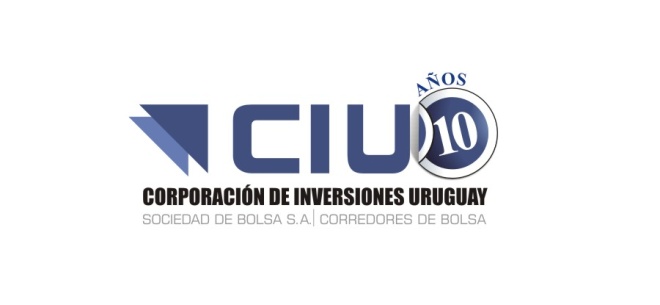 PROSHARES ULTRA VIX ST FUTURUVXYUS74347W2540Fecha de Emisión: 		04 de Octubre de 2011Fecha de Vencimiento: 		Acción Ordinaria- PerpetuoMoneda de emisión y pago: 		Dólares EstadounidensesDescripción: ProShares Ultra VIX Short-Term Futures es un fondo negociable en Bolsa constituido en los EE. UU. Busca resultados de inversión que corresponden a dos veces (200%) el desempeño del S&P 500 VIX Short-Term Futures Index.Detalles de contacto: Direccion: 7501 Wissconsin evenue, suite 1000, bethesda, MD 20814, United States.Telefono: 1-240-497-6400Sitio Web: www.proshares.com